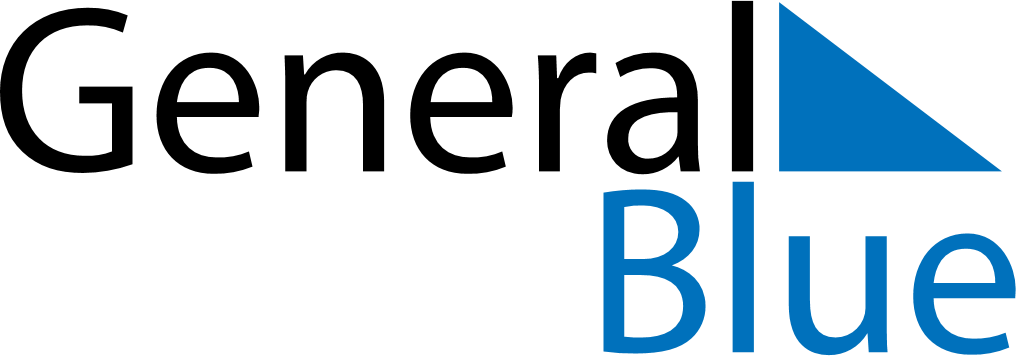 March 2019March 2019March 2019IrelandIrelandMondayTuesdayWednesdayThursdayFridaySaturdaySunday1234567891011121314151617St. Patrick’s Day18192021222324St. Patrick’s Day (substitute day)25262728293031Mother’s Day